JAVA Problem SessionsKare nesnesi oluşturunuz. Kare nesnesinin Alanini ve Cevresini hesaplayıp bildiren iki adet fonksiyonu ve iki adet yapilandiricisi olmalidir. Yaplandiricilardan biri default diğeri bir kenarin uzunluğunu girmelidir.UML diyagramini çiziniz  yanda UML i verilen sinifin kodunu hazirlayiniz. Test sinifi ile calismalarini deneyiniz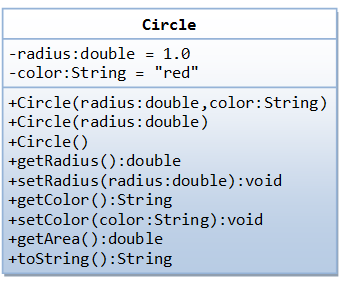 yandaki UML diaygrami bir banka hesabına aittir. 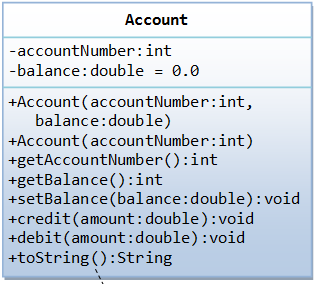 getBalance() bakiye sormasetBalance() bakiye gincellemecredit(amount) girilen miktar kadar para yatirmadebit(amount) para çekme hesapta para yoksa veya çekilmek istenen para hesaptakinden fazla ise işlem iptal edilirFutbolcu  ve Kaleci siniflari hazirlanacaktir. Futbolcu 			KaleciSutAt( Kaleci)			SutYakala(Futbolcu)golOlmaIOlasiligi  		sutTutmaOlasiligi		Tecrube 			Tecrube [1-5]	AttigiSut Adedi		PenaltiAdediGolAdedi			Kurtaris Adedi	Futbolcu  kaleciye 3 sut ceker. Basligicta kaleci ve Futbolcunun Olasiliklari %50 dir. Tecrubeleri 1 dir 3 suttan 3 unu de  gol yapan fubolcunun  veya 3 sutuda tutan kalecinin Tecrubesi 1 artar ve her tecrübe artisi Olasilik değerini %5 arttirir.   Bu sekilde calisan bir  oyunu hazirlayiniz. 